Publicado en   el 06/08/2014 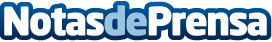 A Xunta alerta dunha intoxicación pola biotoxina ASP (amnésica) debido ao consumo de mexillón adquirido fóra das canles legaisDatos de contacto:Nota de prensa publicada en: https://www.notasdeprensa.es/a-xunta-alerta-dunha-intoxicacion-pola Categorias: Galicia http://www.notasdeprensa.es